	Thoothukudi District level AAB No. 049/2023-24    Day & Date: Tuesday & 20.06.2023 SMS: Rain: 21-23.06-10,2&2 mm. Post pone the Irrigation. Ploughing may be practiced. Banana- propping and Earthing-up. Cotton- earthing up. Coconut- provide staking to young seedlings 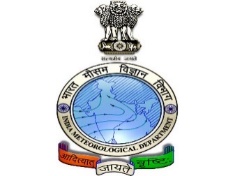 Gramin Krishi Mausam Sewa (GKMS)Agromet Field Unit (AMFU)Agricultural Research Station, TNAU, Kovilpatti - 628 501Email: agmet_arskpt@yahoo.co.in, amfukovilpatti@gmail.com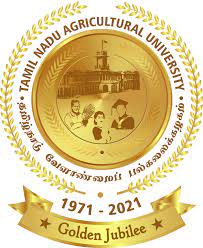 Observed weather during last week (Dated 13th to 19th June 2023)Observed weather during last week (Dated 13th to 19th June 2023)Observed weather during last week (Dated 13th to 19th June 2023)Observed weather during last week (Dated 13th to 19th June 2023)Observed weather during last week (Dated 13th to 19th June 2023)Observed weather during last week (Dated 13th to 19th June 2023)Observed weather during last week (Dated 13th to 19th June 2023)Weather ParametersWeather forecast(Valid from 21st to 08:30 hrs of 25th June 2023)Weather forecast(Valid from 21st to 08:30 hrs of 25th June 2023)Weather forecast(Valid from 21st to 08:30 hrs of 25th June 2023)Weather forecast(Valid from 21st to 08:30 hrs of 25th June 2023)Weather forecast(Valid from 21st to 08:30 hrs of 25th June 2023)Weather forecast(Valid from 21st to 08:30 hrs of 25th June 2023)13/0614/0615/0616/0617/0618/0619/06DateDay 121/06Day 222/06Day 323/06Day 424/06Day 525/06Day 525/062.00.00.00.00.00.00.2Rainfall (mm)102200037384037NANANAMax. Temp. (oC)35343536363628302930NANA29Min. Temp. (oC)282829292929cloudy Skycloudy Skycloudy SkyPartly cloudyPartly cloudyPartly cloudyGenerally cloudyCloud cover (Octa)Mainly cloudyMainly cloudyMainly cloudyMainly cloudyMainly cloudyMainly cloudy64666870NANA83Relative humidity - Mor. (%)70707070707063497376NANA79Relative humidity - Eve. (%)60606050505061027NANA1Wind speed (kmph)201818202323WNWWSSESSWNANASWind direction (dd)WSWWSWWSWWSWWSWWSWRainfall (mm) in last weekRainfall (mm) in last weekRainfall (mm) in last weekRainfall (mm) in last weekRainfall (mm) from 01/01/2023 to till datedRainfall (mm) from 01/01/2023 to till datedRainfall (mm) from 01/01/2023 to till datedRainfall (mm) from 01/01/2023 to till dated2.22.22.22.2234.2234.2234.2234.2As per forecast received, expected gradual decrease in maximum temperature by 1OC in next five days..Very light to light rainfall is predicted for next three days.Sky condition will be Mainly cloudy skyWind speed is expected to be 18-23 km per hour and the wind direction will be from West-Southwest direction.As per forecast received, expected gradual decrease in maximum temperature by 1OC in next five days..Very light to light rainfall is predicted for next three days.Sky condition will be Mainly cloudy skyWind speed is expected to be 18-23 km per hour and the wind direction will be from West-Southwest direction.As per forecast received, expected gradual decrease in maximum temperature by 1OC in next five days..Very light to light rainfall is predicted for next three days.Sky condition will be Mainly cloudy skyWind speed is expected to be 18-23 km per hour and the wind direction will be from West-Southwest direction.As per forecast received, expected gradual decrease in maximum temperature by 1OC in next five days..Very light to light rainfall is predicted for next three days.Sky condition will be Mainly cloudy skyWind speed is expected to be 18-23 km per hour and the wind direction will be from West-Southwest direction.As per forecast received, expected gradual decrease in maximum temperature by 1OC in next five days..Very light to light rainfall is predicted for next three days.Sky condition will be Mainly cloudy skyWind speed is expected to be 18-23 km per hour and the wind direction will be from West-Southwest direction.As per forecast received, expected gradual decrease in maximum temperature by 1OC in next five days..Very light to light rainfall is predicted for next three days.Sky condition will be Mainly cloudy skyWind speed is expected to be 18-23 km per hour and the wind direction will be from West-Southwest direction.As per forecast received, expected gradual decrease in maximum temperature by 1OC in next five days..Very light to light rainfall is predicted for next three days.Sky condition will be Mainly cloudy skyWind speed is expected to be 18-23 km per hour and the wind direction will be from West-Southwest direction.As per forecast received, expected gradual decrease in maximum temperature by 1OC in next five days..Very light to light rainfall is predicted for next three days.Sky condition will be Mainly cloudy skyWind speed is expected to be 18-23 km per hour and the wind direction will be from West-Southwest direction.As per forecast received, expected gradual decrease in maximum temperature by 1OC in next five days..Very light to light rainfall is predicted for next three days.Sky condition will be Mainly cloudy skyWind speed is expected to be 18-23 km per hour and the wind direction will be from West-Southwest direction.As per forecast received, expected gradual decrease in maximum temperature by 1OC in next five days..Very light to light rainfall is predicted for next three days.Sky condition will be Mainly cloudy skyWind speed is expected to be 18-23 km per hour and the wind direction will be from West-Southwest direction.As per forecast received, expected gradual decrease in maximum temperature by 1OC in next five days..Very light to light rainfall is predicted for next three days.Sky condition will be Mainly cloudy skyWind speed is expected to be 18-23 km per hour and the wind direction will be from West-Southwest direction.As per forecast received, expected gradual decrease in maximum temperature by 1OC in next five days..Very light to light rainfall is predicted for next three days.Sky condition will be Mainly cloudy skyWind speed is expected to be 18-23 km per hour and the wind direction will be from West-Southwest direction.As per forecast received, expected gradual decrease in maximum temperature by 1OC in next five days..Very light to light rainfall is predicted for next three days.Sky condition will be Mainly cloudy skyWind speed is expected to be 18-23 km per hour and the wind direction will be from West-Southwest direction.CropStageAgromet AdvisoryIrrigated crops Water managementAs southwest monsoon gets advance, chance for rainfall in coming week. Farmers are requested to postpone the irrigation. However, if the location fails to receive irrigate based on the crop need. RainfallPloughingIn order to store the unexpected rainfall for moisture conservation, farmers are requested to go ploughing. RainfallHarvestHarvested products to be stored in air tighten room to preserve from fungus infection. PaddyVegetative Rainfall is predicted for next five days farmers are advised to avoid for nutrient spray.Maintain appropriate water level to avoid crop lodgingCottonHarvestAs rainfall is predicted, Farmers are requested to harvest immediately and stored in the air tight room to avoid fungal affect. BananaVegetative to bunch formation stageTo avoid lodging, propping and Earthing-up operation may be practicedCoconut Young seedlingsWind and rainfall may damage the crop; hence farmers are requested to provide staking so that winds may not uproot the young seedlings. Also, earthing up and raising of green manure can hold the rain water for crop stand. LivestockDisease Forecast of April month Theileriosis and Haemorrhagic septicaemia are predicted with very low risk. Preventive measures: Yearly vaccination and Separation of infected one from healthy animals.Sheep & Goat pox - high risk Preventive Measures: De-worm the animals regularly. Examine the faeces of adult animals to detect eggs of internal parasites and treat the animals with suitable drugs.Fisherman warningDay 1(20.06.2023)toDay 5(24.06.2023)Squally wind with speed reaching 45-55 Kmph gusting to 65 Kmph is likely to prevail over Gulf of Mannar, South Tamilnadu coast and adjoining Comorin area.Fishermen are advised not to venture into the above sea area during the mentioned periodTamil NaduTamil NaduTamil NaduThe cyclonic circulation over Southwest & adjoining Westcentral Bay of Bengal off Tamilnadu coast now lies over Southwest & adjoining Westcentral Bay of Bengal off Andhra Pradesh coast between 0.9 km & 5.8 km above mean sea level tilting southwestwards with height.Yesterday’s trough now runs from the above cyclonic circulation to Lakshadweep area & adjoining Southeast Arabian Sea across Tamil Nadu and Kerala at 3.1 km above mean sea level.The cyclonic circulation over Southwest & adjoining Westcentral Bay of Bengal off Tamilnadu coast now lies over Southwest & adjoining Westcentral Bay of Bengal off Andhra Pradesh coast between 0.9 km & 5.8 km above mean sea level tilting southwestwards with height.Yesterday’s trough now runs from the above cyclonic circulation to Lakshadweep area & adjoining Southeast Arabian Sea across Tamil Nadu and Kerala at 3.1 km above mean sea level.The cyclonic circulation over Southwest & adjoining Westcentral Bay of Bengal off Tamilnadu coast now lies over Southwest & adjoining Westcentral Bay of Bengal off Andhra Pradesh coast between 0.9 km & 5.8 km above mean sea level tilting southwestwards with height.Yesterday’s trough now runs from the above cyclonic circulation to Lakshadweep area & adjoining Southeast Arabian Sea across Tamil Nadu and Kerala at 3.1 km above mean sea level.Next five daysWeather warningLight to moderate rain at a few places over North Tamilnadu, Puducherry, Karaikal area, at isolated places over South Tamil Nadu with Thunderstorm, lightning at one or two places is likely to occur.Heavy rain is likely to occur at isolated places over Nilgiris, Coimbatore, Erode, Salem, Dharmapuri, Krishnagiri, Tirupattur, Vellore, Ranipet and Tiruvannamalai on Day1(21.06.23)Light to moderate rain at a few places over North Tamilnadu, Puducherry, Karaikal area, at isolated places over South Tamil Nadu with Thunderstorm, lightning at one or two places is likely to occur on Day 2(22.06.23)Light to moderate rain with thunderstorm & lightning is likely to occur at one or two places over Tamilnadu, Puducherry and Karaikal area on Day 3(23.06.23)Light to moderate rain is likely to occur at one or two places over Tamilnadu, Puducherry and Karaikal area on Day 4(24.06.23) & Day 5 (25.06.23)